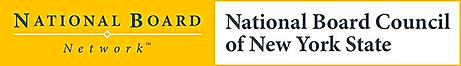 National  Board Certification Awareness SessionNYSUT HeadquartersMarch 18, 2015Presenter:  Annette RomanoHow and why NBPTS beganThe parts of the NBC processHow teachers are being supportedWhy teachers pursue NBC